x denotes critical scan locationso is indicative of the scanning required along the abutments/piers and spiking planksBIS IDM.T. denotes base material thicknessR.T. denotes residual thicknessRoadM.T. denotes base material thicknessR.T. denotes residual thicknessM.T. denotes base material thicknessR.T. denotes residual thicknessDateM.T. denotes base material thicknessR.T. denotes residual thicknessSpanLegDist from U/SDist from D/SM.T.
(mm)R.T.
(mm)CommentsBIS IDM.T. denotes base material thicknessR.T. denotes residual thicknessRoadM.T. denotes base material thicknessR.T. denotes residual thicknessM.T. denotes base material thicknessR.T. denotes residual thicknessAbutment or PierAbutment or PierAbutment or PierAbutment or PierGirder 1Abutment or PierooooAbutment or PierAbutment or PierxxxAbutment or PierAbutment or PierooAbutment or PierAbutment or PierAbutment or PierGirder 2Abutment or PierAbutment or PierAbutment or PierxxxAbutment or PierAbutment or PierooAbutment or PierAbutment or PierAbutment or PierGirder 3Abutment or PierAbutment or PierAbutment or PierxxxAbutment or PierAbutment or PierooAbutment or PierAbutment or PierAbutment or PierGirder 4Abutment or PierAbutment or PierAbutment or Pierxxx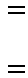 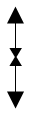 Abutment or PierAbutment or PierooooAbutment or PierAbutment or PierAbutment or PierGirder 5Abutment or PierAbutment or PierL/4L/2L